台灣攝影學會 (桃園)活動中心106年數位編修基礎班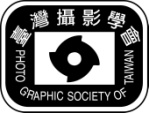 日    期：自106年元月02日至106年 04月03 日止，星期(一)晚上 7:00 至 9:00課程費用：會員3500 元，非會員 4000元 (招收學員30人 額滿為止)          (三人以上團報會員價優惠)  請自行攜帶筆電及安裝相關軟體報名專線：班主任：  鍾仁富    0910-268604      jefu.chung@gmail.com                    副班主任：劉志皇  0975-116558  、   羅士鎧  0933-850244   上課地點：桃園市吉昌街217號 (中山路與國際路交叉口附近立人補習班後方)講    師：徐瑞奎 老師理 事 長：徐添福       活動中心主委： 黃金霜        副主委：游淑蓮、黃茂寅台灣會(桃園)活動中心 106年數位編修基礎班  報名表 活動中心位置圖：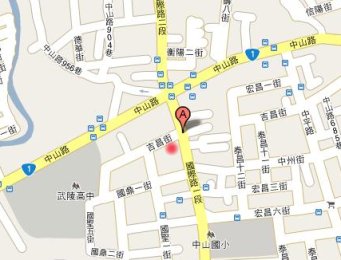 次日期課程大綱內     容0106年
01/02(一)班主任及副班主任時間電腦工作介面認識及確認安裝相關軟體1106年
01/09(一)Photoshop CC工作環境介紹認識PS CC工作畫面，工具箱、面板調整增刪收合、工作區的管理調整與新增、重設、偏好設定2106年
01/16(一)Bridge影像管理認識Bridge工作區、偏好設定，影像管理功能、照片瀏覽、分級、篩選、中繼資料3106年
01/23(一)影像的基本處理轉正、水平垂直、翻轉、影像裁切、步驟紀錄的使用、PSD檔儲存與載入4106年
02/06(一)影像的明暗與色彩調整色階、曲線、對比、色相飽和度、色彩平衡5106年
02/13(一)影像修補修復工具、仿製印章工具、加深、加亮、海綿工具，內容感知、填滿、內容感知比率6106年
02/20(一)選取範圍的技巧練習矩形、橢圓形選取工具、套索工具、快速選取工具、顏色範圍、魔術棒，選取範圍增、刪7106年
02/27(一)圖層與遮色片(1)認識圖層、調整圖層應用在選取範圍、認識遮色片及基本使用方法，去背功能8106年
03/06(一)圖層與遮色片(2)複製圖層，圖層與遮色片應用-模糊清晰影像合成9106年
03/13(一)Camera Raw基本操作(一)認識RAW檔，認識Camera Raw，影像基本調整，曝光不足、過曝救回，雜訊去除，去朦朧10106年
03/20(一)Camera Raw基本操作(二)批次處理：批次命名、批次轉檔、批次調整尺寸批次裁切，全景影像11106年
03/27(一)人像基本編修牙齒美白，汙點去除，皮膚美化，腮紅、眼影、亮眼，抽脂豐胸，頭髮染色，臉部感知液化12106年
04/03(一)結業式、作品觀摩比賽每人5*7相片10張□會員編號：                  □非會員□會員編號：                  □非會員□會員編號：                  □非會員□會員編號：                  □非會員□會員編號：                  □非會員姓   名行動電話住   址E-mail FB名稱